附件：“广东省园林企业增值税纳税实务”培训班报名表回执请参加学习的人员于5月20日前将报名回执电子版（word）发至协会邮箱gdalachen@163.com。请参加培训人员扫描以下微信号进入微信群：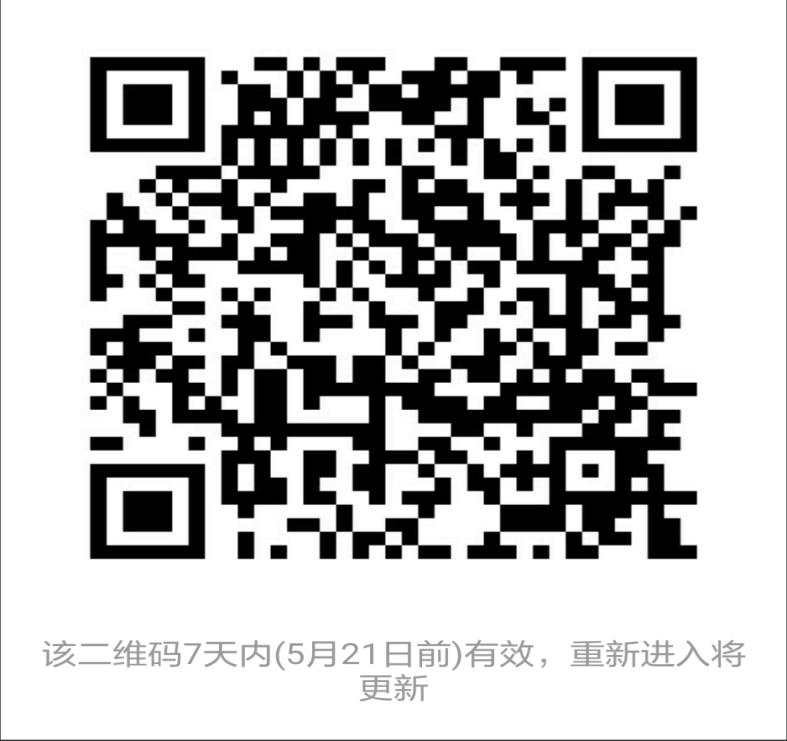 公司名称纳税识别号姓 名职 务电 话是否住宿邮 箱